太原理工大学：关于启用公务来访预约系统的通知https://mp.weixin.qq.com/s/h-hDFUHg1-wg_rucEHidqg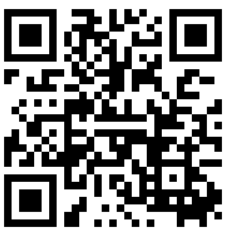 进校人员关注平安校园操作进校预约，部门选：学生就业指导中心，被访者：李云云，电话3176521，事由，参加盐湖区应聘，就可以